Во исполнение пункта 2 статьи  19 Федерального закона от 11 августа 1995г.  №135- ФЗ «О благотворительной деятельности и благотворительных организациях» сообщает, что благотворительный фонд «Социальное развитие Моркинского района» в 2021 году осуществлял финансово- хозяйственную деятельность.Остаток денежных средств на счетах банка по состоянию на 1 января 2021 года составил 2 919 303 рубля, в том числе 2 900 000 рублей на депозитном счете Россельхозбанка.В 2021 году фонд  получил денежные средства на уставную деятельность  в сумме  303 010 рублей 33 копейки, в том числе:-добровольные благотворительные пожертвования от ИП Федоровой Э.Н.  в сумме 3000 рублей;-субсидию из республиканского бюджета Республики Марий Эл на развитие внутреннего и въездного туризма в Республике Марий Эл по номинации «Благоустройство и (или) модернизация объекта туристского показа на территории Республики Марий Эл» в сумме 300 000 рублей;-от предпринимательской деятельности (от размещения денежных средств на депозитном счете Россельхозбанка) в сумме 10 рублей 33 копейки.Полученные денежные средства израсходованы в соответствии с уставными целями  деятельности фонда в сумме 3 195 725 рубля 25 копеек, в том числе:- на развитие внутреннего и въездного туризма в Республике Марий Эл по номинации «Благоустройство и (или) модернизация объекта туристского показа на территории Республики Марий Эл» в сумме 300 000 рублей;-на приобретение продуктовых наборов матерям погибших воинов-интернационалистов в демократической республике Афганистан в сумме 3000 рублей; - прочие расходы в сумме 1 117 рублей 50 копеек (бумага офисная).	Остаток денежных средств на счете банка по состоянию на 1 января 2022 года составляет 26 588 рублей 08 копеек.За период работы с 01.01.2021  по 31.12.2021 года фондом проделана следующая работа:-установлены контакты с предпринимателями и органами власти. В течение отчетного периода направлены письма о благотворительной помощи руководителям предприятий, организаций, бизнеса;-проведена благотворительная акция «медицинское оборудование для Ильдара» (2004 года рождения, инвалид с рождения). Участники акции напрямую направляли денежные средства на расчетный счет Гайнутдиновой Асии (мама).  -принимал участие в конкурсных отборах для социально ориентированных некоммерческих организаций.Высшим  органом управления Фонда является Правление. В составе Правления фонда шесть учредителей: Павлов Александр Варсонофьевич, Ильин Сергей Петрович, Апакаев Борис Валерьянович, Иванов Алексей Михайлович, Каменская Серафима Анатолиевна, Федорова Эльвира Николаевна. Продолжается реализация благотворительной программы «Спортивно-игровые комплексы». Основная цель программы создание условий для укрепления здоровья подрастающего поколения.Нарушений требований федерального закона «О благотворительной деятельности» в отчетном периоде не установлено.Достоверность и полноту сведений подтверждаю.Председатель Правления                         Каменская Серафима Анатолиевна                  02.03.2022г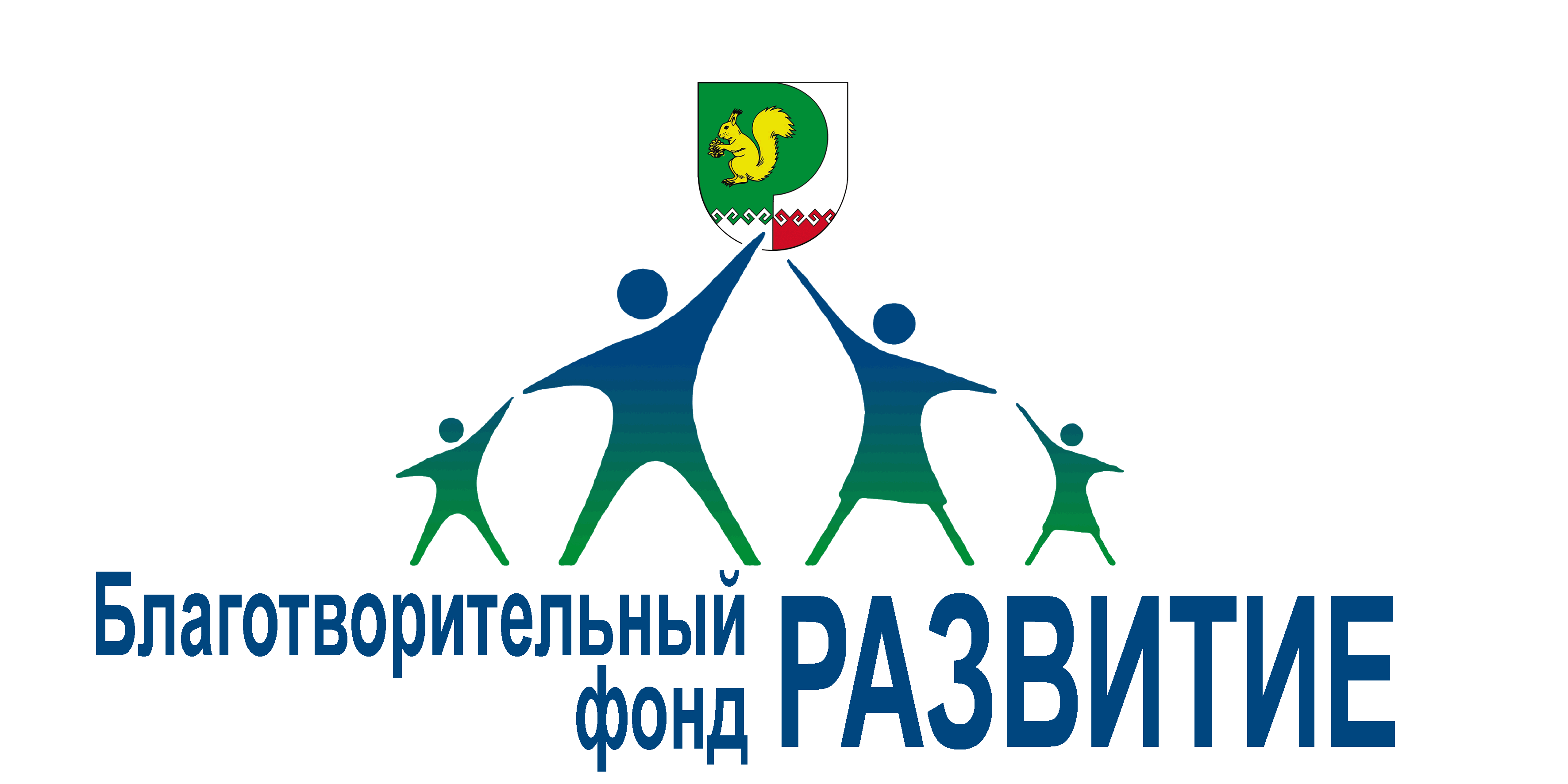 БЛАГОТВОРИТЕЛЬНЫЙ ФОНД«СОЦИАЛЬНОЕ РАЗВИТИЕ МОРКИНСКОГО РАЙОНА»(Благотворительный фонд «РАЗВИТИЕ»)ул. Советская, д. 14, офис 208  пгт. Морки, Республика Марий Эл , 425120 Тел. +79877180100, ОКАТО 88232551000, ОГРН 1141200000171, ИНН/КПП 1208013762/120801001Управление Министерства юстиции Российской Федерациипо Республике Марий Эл- на поставку, сборку и монтаж спортивного оборудования малых архитектурных форм в сумме 2 879 375 рублей;- неисключительные права использования программы «Web-система СБИС» модуль ЭО-Базовый в сумме-5600 рублей;-  на содержание счета  в сумме 6 632 рубля 75 копеек;